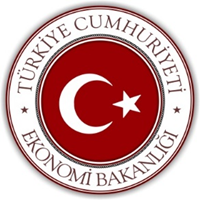 DEMİR ÇELİK ÜRÜNLERİ İTHALATINDA KORUNMA ÖNLEMİ SORUŞTURMASIYERLİ ÜRETİCİ SORU FORMUBu formu,- Türkiye’de yerleşik firma, kurum ve kuruluşların, kendilerine ait resmi KEP adresinden Bakanlığın KEP adresine (ekonomi@hs01.kep.tr) göndermesi gerekmektedir.AÇIKLAMALARBu form, İthalatta Korunma Önlemleri Hakkında Mevzuat çerçevesinde 2018/3 sayılı İthalatta Korunma Önlemlerine İlişkin Tebliğ ile demir çelik ürünleri ithalatında açılmış olan korunma önlemi soruşturmasına ilgili taraf olarak katılmak isteyen yerli üreticiler tarafından doldurulacaktır. Soru formunun yerli üreticiler tarafından tam ve usulüne uygun şekilde doldurularak soruşturma açılmasına yönelik Tebliğ’de belirtilen süre içerisinde 3 üncü sayfada bir örneği yer alan bir DİLEKÇE ekinde kendilerine ait resmi KEP adresinden Bakanlığın KEP adresine (ekonomi@hs01.kep.tr) iletilmesi gerekmektedir.Soruşturma ve korunma önlemi uygulamaları hakkında genel ve güncel bilgilere, http://www.ekonomi.gov.tr/portal/url/btt adresinden ulaşılabilir.Bunun yanında, üretici soru formunun doldurulması sırasında ilave bilgilendirmeye ihtiyaç duyulması halinde, aşağıda yer alan irtibat bilgileri üzerinden soruşturma birimi ile iletişime geçilebilir.İrtibat:Ekonomi Bakanlığıİthalat Genel MüdürlüğüKorunma Önlemleri DairesiAdres: Söğütözü Mah. 2176 Sk. No: 63 Çankaya ANKARATelefon: 0 312 204 9293-9945-9579-9970Faks: 0 312 204 86 33e-posta: korunma@ekonomi.gov.tr DİLEKÇE ÖRNEĞİKonu: Korunma Önlemi Soruşturması						Tarih:…./…../……T.C.EKONOMİ BAKANLIĞI(İthalat Genel Müdürlüğü)İthalatta Korunma Önlemlerine İlişkin Tebliğ (Tebliğ No:2018/3) ile açılan soruşturmaya ilişkin olarak tarafımızca hazırlanan soru formu ve ekleri ilişikte yer almaktadır.Bilgilerine arz ederim.									     						İmza												İsim Kaşesi/Firma KaşesiEKLER:Ek-1: Soru Formu ve EkleriDEMİR-ÇELİK ÜRÜNLERİ İTHALATINDA KORUNMA ÖNLEMİ SORUŞTURMASI YERLİ ÜRETİCİ BİLGİ FORMU 27/4/2018 tarihli Resmi Gazete’de yayımlanan İthalatta Korunma Önlemlerine İlişkin 2018/3 sayılı Tebliğ’in Ek’inde yer alan ürün gruplarını üreten yerli üreticiler tarafından doldurulacaktır.Üretimi Yapılan ÜrünFirma Hakkında Genel BilgilerFirmanıza ilişkin genel bilgileri içeren aşağıdaki tabloyu doldurunuz.Firmanızın ortakları olan gerçek veya tüzel kişileri aşağıdaki tabloda belirtiniz.Firmanızın kısa tarihçesini yazınız.Soruşturma Konusu Ürün Hakkında Bilgi ve GörüşlerÜretimini yaptığınız soruşturma konusu ürünün çeşitleri, tipleri, modelleri vs. hakkında bilgi veriniz. Mümkünse ürünü tanıtıcı katalog ve numune ekleyiniz. (İthalatta Korunma Önlemlerine İlişkin 2018/3 sayılı Tebliğ ekinde yer alan ürün gruplarını dikkate alarak değerlendirme yapınız.) Üretimini yaptığınız soruşturma konusu ürünün üretim teknolojisi ve teknik özellikleri hakkında bilgi veriniz.Üretimini yaptığınız soruşturma konusu ürünün temel kullanım alanları hakkında bilgi veriniz.Üretimini yaptığınız soruşturma konusu ürünün üretiminde kullanılan hammaddeler ve yardımcı maddeler ile kullanım oranları hakkında bilgi veriniz.Hammadde ve yardımcı maddelerin tedarik kanallarını yazınız. İthalat yoluyla tedarik ediliyorsa hangi ülkelerden hammadde ve yardımcı madde alımı yapılmaktadır? Üretimini yaptığınız ürünleri diğer ürünlerinizde dikey kullandıklarınız varsa yazınız? Dikey kullanım oranını belirtiniz.Üretimini yaptığınız ürünleri ara mamul olarak kullananlar var mıdır? Varsa kullanıcı olan firmaların isimlerini ve faaliyet gösterdikleri sektörleri yazınız.Soruşturma konusu ürünün ithal edilenlerinin üretim teknolojisi ve teknik özellikleri hakkında bilgi veriniz.Soruşturma konusu ürünün ithal edilenlerinin temel kullanım alanları hakkında bilgi veriniz.Soruşturma konusu ürünün Türkiye’de üretilenleri ile ithal edilenleri, yurt içi piyasada temel olarak fiyat seviyesi ile mi rekabet etmektedir? Alım tercihlerini etkileyen fiyat dışında etkenler varsa bunların neler olduğunu belirtiniz.Soruşturma konusu ürünün Türkiye’de üretilenleri ile ithal olanlarını, maliyet, fiyat, üretim süreci, teknik özellikler, dağıtım kanalları, kullanıcı/tüketici tercihleri ve birbirlerinin yerine kullanılabilirlikleri açısından karşılaştırınız.Soruşturma konusu ürünün dünya genelinde bilinen önemli üretici/ihracatçı ülkeleri ve bu ülkelerde yerleşik üretici/ihracatçı firmalar hakkında bilgi veriniz. Üretim, belirli ülkelerde mi yoğunlaşmaktadır yoksa dünya genelinde dağınık bir yapıya mı sahiptir?Soruşturma konusu ürünün dünya genelinde yıllık üretim kapasitesi hakkında bilgi veriniz. Dünya Geneli Kapasite MiktarıSoruşturma konusu ürünün dünya genelinde fiili üretimi hakkında bilgi veriniz. Dünya Geneli Fiili Üretim MiktarıSoruşturma konusu ürünün dünya genelinde talep miktarı hakkında bilgi veriniz.  Dünya Geneli Talep Edilen MiktarSoruşturma konusu ürünün Türkiye’de yerleşik bilinen üreticileri ve tahmini kapasiteleri hakkında bilgi veriniz.Türkiye’de yerleşik üreticilerin soruşturma konusu üretim kapasitesi hakkında bilgi veriniz. Türkiye Geneli Kapasite MiktarıSoruşturma konusu ürünün Türkiye piyasasında fiili üretimi hakkında bilgi veriniz. Türkiye Geneli Fiili Üretim MiktarıSoruşturma konusu ürünün Türkiye piyasasında talebi hakkında bilgi veriniz. Türkiye Geneli Talep Edilen MiktarTürkiye genelinde son yıllarda üretime yeni başlayan firmalar veya üretime ara veren/üretimi sonlandıran firmalar olmuş mudur? Bilgi veriniz.Üretilen ürünleri ihraç ediyor musunuz? İhracat miktarları ve ülkelerle ilgili bilgi veriniz. İhracat MiktarıGTPÜrün AdıDemir-Çelik ÜrünleriAçılış Mevzuatı2018/3 sayılı İthalatta Korunma Önlemlerine İlişkin TebliğSoruşturma Başlangıç Tarihi27/4/2018Soruşturma Süresi9 ay (6 ay uzatılabilir)UnvanVergi NumarasıAdresTelefonFaksKep AdresiE-postaİnternet sitesiYetkili kişinin ismi, unvanı ve irtibat bilgileriSıra NoTC Kimlik No/Vergi No    Adı Soyadı/UnvanıHisse Payı (%)12345Hammaddeler ve Yardımcı MaddelerKullanım Oranı %Ürün GrubuKullanıcı Firma UnvanıSektörÜrün20132014201520162017Ürün20132014201520162017Ürün20132014201520162017Sıra NoDiğer Yerleşik Üreticiler Firma Ünvan Tahmini Kapasite(Ton)12345Ürün20132014201520162017Ürün20132014201520162017Ürün20132014201520162017Ülke20132014201520162017Toplam